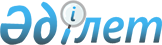 Карантиндік режимді енгізе отырып, карантинді аймақты белгілеу туралы
					
			Күшін жойған
			
			
		
					Ақтөбе облысы әкімдігінің 2019 жылғы 20 мамырдағы № 196 қаулысы. Ақтөбе облысының Әділет департаментінде 2019 жылғы 22 мамырда № 6175 болып тіркелді. Күші жойылды - Ақтөбе облысы әкімдігінің 2020 жылғы 23 сәуірдегі № 174 қаулысымен
      Ескерту. Күші жойылды - Ақтөбе облысы әкімдігінің 23.04.2020 № 174 қаулысымен (алғашқы ресми жарияланған күнінен бастап қолданысқа енгізіледі).
      Қазақстан Республикасының 1999 жылғы 11 ақпандағы "Өсімдіктер карантині туралы" Заңының 9-1-бабының 3) тармақшасына, Қазақстан Республикасының 2001 жылғы 23 қаңтардағы "Қазақстан Республикасындағы жергілікті мемлекеттік басқару және өзін-өзі басқару туралы" Заңының 27-бабына сәйкес, Қазақстан Республикасы Ауыл шаруашылығы министрлігі Агроөнеркәсіптік кешендегі мемлекеттік инспекция комитетінің Ақтөбе облыстық аумақтық инспекциясының 2019 жылғы 8 сәуірдегі № 06-03/49 ұсынысы негізінде Ақтөбе облысы әкімдігі ҚАУЛЫ ЕТЕДІ:
      1. Осы қаулының 1-қосымшасына сәйкес шаруашылық жүргізуші субъектілер аумағында жатаған укекіресі бойынша карантин режимін енгізе отырып, карантинді аймақ белгіленсін.
      2. Осы қаулының 2-қосымшасына сәйкес жатаған укекіре ошақтарын анықтау, оқшаулау және жою бойынша шұғыл шаралар жүргізу жөніндегі іс- шаралар бекітілсін.
      3. Белгіленген карантинді аймақтар жойылып және Ақтөбе облысы әкімдігінің 2018 жылғы 23 сәуірдегі № 192 "Карантиндік режимді енгізе отырып, карантинді аймақты белгілеу туралы" қаулысының (нормативтік құқықтық актілерді мемлекеттік тіркеу Тізілімінде № 5916 тіркелген, 2018 жылғы 10 мамырда Қазақстан Республикасы нормативтік құқықтық актілерінің электрондық түрдегі эталондық бақылау банкінде жарияланған) күші жойылды деп танылсын.
      4. Қазақстан Республикасы Ауыл шаруашылығы министрлігінің Агроөнеркәсіптік кешеніндегі мемлекеттік инспекция комитетінің Ақтөбе облыстық аумақтық инспекциясына осы қаулыдан туындайтын шараларды қабылдау ұсынылсын.
      5. "Ақтөбе облысының ауыл шаруашылығы басқармасы" мемлекеттік мекемесі заңнамада белгіленген тәртіппен:
      1) осы қаулыны Ақтөбе облысының Әділет департаментінде мемлекеттік тіркеуді;
      2) осы қаулыны Қазақстан Республикасы нормативтік құқықтық актілерінің электрондық түрдегі эталондық бақылау банкінде ресми жариялауға жіберуді;
      3) осы қаулыны Ақтөбе облысы әкімдігінің интернет-ресурсына орналастыруды қамтамасыз етсін.
      6. Осы қаулының орындалуын бақылау жетекшілік ететін Ақтөбе облысы әкімінің орынбасарына жүктелсін.
      7. Осы қаулы оның алғашқы ресми жарияланған күнінен бастап қолданысқа енгізіледі. Жатаған укекіресі бойынша карантиндік режимді енгізе отырып карантинді аймақ белгіленетін шаруашылық жүргізуші субъектілері
      Алға ауданы
      Қарғалы ауданы
      Қобда ауданы
      Мәртөк ауданы
      Мұғалжар ауданы
      Хромтау ауданы
      Ақтөбе қаласы
      Дала арамсояумен залалданған тас жолдарға карантиндік режимді енгізе отырып карантинді аймақ белгіленетін тас жолдардың тізімі
      Қызанақ күйесімен залалданған жерлерге карантиндік режимді енгізе отырып карантинді аймақ белгіленетін шаруашылық жүргізуші субъектілері тізімі Жатаған укекіре ошақтарын анықтау, оқшаулау және жою бойынша шұғыл шаралар жүргізу жөніндегі іс-шаралар
					© 2012. Қазақстан Республикасы Әділет министрлігінің «Қазақстан Республикасының Заңнама және құқықтық ақпарат институты» ШЖҚ РМК
				
      Ақтөбе облысының әкімі 

О. Оразалин
Ақтөбе облысы әкімдігінің 2019 жылғы 20 мамырдағы № 196 қаулысына 1-қосымша
№
Карантинді аймақ белгіленетін алқаптар
Карантинді аймақ белгіленетін алқаптар
Залалданған алаңы, гектар
Өңдеуге арналған алаңы, гектар
Әйтеке би ауданы
Әйтеке би ауданы
Әйтеке би ауданы
Ақтасты ауылдық округі
Ақтасты ауылдық округі
Ақтасты ауылдық округі
6809
132
1
"Астық" жауапкершілігі шектеулі серіктестігі 
"Астық" жауапкершілігі шектеулі серіктестігі 
5275
91
2
"Әсем-Наз" өндірістік кооперативі
"Әсем-Наз" өндірістік кооперативі
1534
41
Әйке ауылдық округі
Әйке ауылдық округі
Әйке ауылдық округі
11637
163,6
3
"Алға" шаруа қожалығы
"Алға" шаруа қожалығы
1106
3,5
4
"Шыңғыс" шаруа қожалығы
"Шыңғыс" шаруа қожалығы
763
7
5
"Азамат" шаруа қожалығы
"Азамат" шаруа қожалығы
253
0,5
6
"Дәулет" шаруа қожалығы
"Дәулет" шаруа қожалығы
376
1,3
7
"Ақгүл" шаруа қожалығы
"Ақгүл" шаруа қожалығы
396
0,3
8
"Псков" жауапкершілігі шектеулі серіктестігі
"Псков" жауапкершілігі шектеулі серіктестігі
6093
118
9
"Псков-А" жауапкершілігі шектеулі серіктестігі
"Псков-А" жауапкершілігі шектеулі серіктестігі
2650
33
Жамбыл ауылдық округі
Жамбыл ауылдық округі
Жамбыл ауылдық округі
4083,5
51,8
10
"Жамбыл-С" жауапкершілігі шектеулі серіктестігі
"Жамбыл-С" жауапкершілігі шектеулі серіктестігі
1164
8,4
11
"Ай-ауылым" жауапкершілігі шектеулі серіктестігі
"Ай-ауылым" жауапкершілігі шектеулі серіктестігі
1794
25,1
12
"Талмұринд" шаруа қожалығы
"Талмұринд" шаруа қожалығы
306
1,8
13
Ярослав-А" жауапкершілігі шектеулі серіктестігі
Ярослав-А" жауапкершілігі шектеулі серіктестігі
818
15
Мемлекеттік жер қоры
Мемлекеттік жер қоры
1,5
1,5
Комсомол ауылдық округі
Комсомол ауылдық округі
Комсомол ауылдық округі
17911,3
142,2
14
"Жаннұр" шаруа қожалығы
"Жаннұр" шаруа қожалығы
400
1,0
15
"Щербаков" жауапкершілігі шектеулі серіктестігі
"Щербаков" жауапкершілігі шектеулі серіктестігі
5162
19,2
16
"Бұлақ-Агро" жауапкершілігі шектеулі серіктестігі
"Бұлақ-Агро" жауапкершілігі шектеулі серіктестігі
3205
33,6
17
"Бұлақ" шаруа қожалығы
"Бұлақ" шаруа қожалығы
500
1,2
18
"Еңбек-Агро" жауапкершілігі шектеулі серіктестігі
"Еңбек-Агро" жауапкершілігі шектеулі серіктестігі
1581
40,9
19
"Любаша" шаруа қожалығы
"Любаша" шаруа қожалығы
282
1,0
20
"Комсомол" жауапкершілігі шектеулі серіктестігі
"Комсомол" жауапкершілігі шектеулі серіктестігі
4154
39,1
21
"Рассвет" шаруа қожалығы
"Рассвет" шаруа қожалығы
49,2
0,5
22
"Арман" шаруа қожалығы
"Арман" шаруа қожалығы
543
0,3
23
"Ақмарал" шаруа қожалығы
"Ақмарал" шаруа қожалығы
352
0,3
24
"Құлтас"шаруа қожалығы
"Құлтас"шаруа қожалығы
403
1,8
25
"Аппаз" шаруа қожалығы
"Аппаз" шаруа қожалығы
470
0,3
26
"Қараша" шаруа қожалығы
"Қараша" шаруа қожалығы
150
0,1
27
"Теренсай" шаруа қожалығы
"Теренсай" шаруа қожалығы
150
0,5
28
"Ақ-тілек" шаруа қожалығы
"Ақ-тілек" шаруа қожалығы
510
2,3
Ауылдық округтің басқа жерлері
Ауылдық округтің басқа жерлері
Ауылдық округтің басқа жерлері
0,1
0,1
Қызылжұлдыз ауылдық округі
Қызылжұлдыз ауылдық округі
Қызылжұлдыз ауылдық округі
1
1
Мемлекеттік жер қоры
Мемлекеттік жер қоры
Мемлекеттік жер қоры
1
1
Сұлукөл ауылдық округі
Сұлукөл ауылдық округі
Сұлукөл ауылдық округі
4504,3
58,8
29
"Алтынсарин" жауапкершілігі шектеулі серіктестігі
"Алтынсарин" жауапкершілігі шектеулі серіктестігі
4251
7,1
30
"Нұрлыбек" шаруа қожалығы
"Нұрлыбек" шаруа қожалығы
210
8,4
Мемлекеттік жер қоры
Мемлекеттік жер қоры
Мемлекеттік жер қоры
36,3
36,3
жолдар
жолдар
жолдар
7
7
Комсомол -Сұлукөл
Комсомол -Сұлукөл
Комсомол -Сұлукөл
1,6
1,6
Қарабұтақ - Ярослав
Қарабұтақ - Ярослав
Қарабұтақ - Ярослав
5,4
5,4
Әйтеке би ауданы бойынша барлығы:
Әйтеке би ауданы бойынша барлығы:
Әйтеке би ауданы бойынша барлығы:
44946,1
549,4
оның ішінде
30 шаруашылық
30 шаруашылық
44900,2
503.5
оның ішінде
Ауылдық округтің басқа жерлері
ауыл іші
0,1
0,1
оның ішінде
Ауылдық округтің басқа жерлері
жол бойы
7
7
оның ішінде
Мемлекеттік жер қоры
Мемлекеттік жер қоры
38,8
38,8
Ақай ауылдық округі
Ақай ауылдық округі
Ақай ауылдық округі
645
20
1
"Абылай" шаруа қожалығы
"Абылай" шаруа қожалығы
645
20
Бесқоспа ауылдық округі
Бесқоспа ауылдық округі
Бесқоспа ауылдық округі
240
75
2
"Барс" шаруа қожалығы
"Барс" шаруа қожалығы
200
74
3
"Рамазан" жауапкершілігі шектеулі серіктестігі
"Рамазан" жауапкершілігі шектеулі серіктестігі
40
1
Қарағаш ауылдық округі
Қарағаш ауылдық округі
Қарағаш ауылдық округі
1771
280
4
"Аккорд" шаруа қожалығы
"Аккорд" шаруа қожалығы
236
12
5
"Рассвет" шаруа қожалығы
"Рассвет" шаруа қожалығы
414
116
6
"Ним" шаруа қожалығы
"Ним" шаруа қожалығы
120
7
7
"Вадим" шаруа қожалығы
"Вадим" шаруа қожалығы
286
18
8
"Патимат" шаруа қожалығы
"Патимат" шаруа қожалығы
577
84
9
Аманбай шаруа қожалығы
Аманбай шаруа қожалығы
129
34
Ауылдық округтің басқа жерлері
Ауылдық округтің басқа жерлері
Ауылдық округтің басқа жерлері
2
2
Мемлекеттік жер қоры
Мемлекеттік жер қоры
Мемлекеттік жер қоры
7
7
Қарақобда ауылдық округі
Қарақобда ауылдық округі
Қарақобда ауылдық округі
1307
57
10
"Ад-Ал" шаруа қожалығы
"Ад-Ал" шаруа қожалығы
437
28
11
"Бекет" шаруа қожалығы
"Бекет" шаруа қожалығы
870
29
Қарақұдық ауылдық округі
Қарақұдық ауылдық округі
Қарақұдық ауылдық округі
3489
1009
12
"Восток" шаруа қожалығы
"Восток" шаруа қожалығы
1539
127
13
"Шәріп" шаруа қожалығы
"Шәріп" шаруа қожалығы
210
23
14
"А-Руслан" шаруа қожалығы
"А-Руслан" шаруа қожалығы
40
15
15
"Эльвира" шаруа қожалығы
"Эльвира" шаруа қожалығы
522
359
16
"Мусагун" шаруа қожалығы
"Мусагун" шаруа қожалығы
30
12
17
"Қарақұдық" агроөндірістік коперативі
"Қарақұдық" агроөндірістік коперативі
348
128
Ауылдық округтің басқа жерлері
Ауылдық округтің басқа жерлері
Ауылдық округтің басқа жерлері
6
6
Мемлекеттік жер қоры
Мемлекеттік жер қоры
Мемлекеттік жер қоры
794
339
Маржанбұлақ ауылдық округі
Маржанбұлақ ауылдық округі
Маржанбұлақ ауылдық округі
5278
648
18
"Шолпан" өндірістік кооперативі
"Шолпан" өндірістік кооперативі
221
34
19
"Жолөткен" шаруа қожалығы 
"Жолөткен" шаруа қожалығы 
697
41
20
"Асеке" шаруа қожалығы
"Асеке" шаруа қожалығы
250
98
21
"Светлана" шаруа қожалығы
"Светлана" шаруа қожалығы
1137
80
22
"Маржанбұлақ" жауапкершілігі шектеулі серіктестігі
"Маржанбұлақ" жауапкершілігі шектеулі серіктестігі
487
69
23
"Ақжар" шаруа қожалығы
"Ақжар" шаруа қожалығы
313
7
24
"Камел" шаруа қожалығы
"Камел" шаруа қожалығы
20
10
25
"Флора" жауапкершілігі шектеулі серіктестігі
"Флора" жауапкершілігі шектеулі серіктестігі
2119
275
Ауылдық округтің басқа жерлері
Ауылдық округтің басқа жерлері
Ауылдық округтің басқа жерлері
3
3
Мемлекеттік жер қоры
Мемлекеттік жер қоры
Мемлекеттік жер қоры
31
31
Сарықобда ауылдық округі
Сарықобда ауылдық округі
Сарықобда ауылдық округі
983
48
26
"Ақ-Агро" агроөндірістік коператив
"Ақ-Агро" агроөндірістік коператив
582
45
27
"Нариман" жауапкершілігі шектеулі серіктестігі
"Нариман" жауапкершілігі шектеулі серіктестігі
400
2
Ауылдық округтің басқа жерлері
Ауылдық округтің басқа жерлері
Ауылдық округтің басқа жерлері
1
1
Тамды ауылдық округі
Тамды ауылдық округі
Тамды ауылдық округі
3632,2
333,2
28
"Алғабас-Батпақты" шаруа қожалығы
"Алғабас-Батпақты" шаруа қожалығы
1665
278
29
"Алға –Ескендір" шаруа қожалығы
"Алға –Ескендір" шаруа қожалығы
1000
30
30
"Ержан" шаруа қожалығы
"Ержан" шаруа қожалығы
316
7
31
"Арай-М" шаруа қожалығы
"Арай-М" шаруа қожалығы
644
11
Ауылдық округтің басқа жерлері
Ауылдық округтің басқа жерлері
Ауылдық округтің басқа жерлері
6
6
Мемлекеттік жер қоры
Мемлекеттік жер қоры
Мемлекеттік жер қоры
1,2
1,2
Үшқұдық ауылдық округі
Үшқұдық ауылдық округі
Үшқұдық ауылдық округі
4730
780
32
"Петровка-1" шаруа қожалығы
"Петровка-1" шаруа қожалығы
1738
612
33
"Өте-Мұр-АС" шаруа қожалығы
"Өте-Мұр-АС" шаруа қожалығы
1498
49
34
"Төре-К" шаруа қожалығы
"Төре-К" шаруа қожалығы
367
89
35
"Энергия" шаруа қожалығы
"Энергия" шаруа қожалығы
1110
13
Ауылдық округтің басқа жерлері
Ауылдық округтің басқа жерлері
Ауылдық округтің басқа жерлері
15
15
Мемлекеттік жер қоры
Мемлекеттік жер қоры
Мемлекеттік жер қоры
2
2
Қарабұлақ ауылдық округі
Қарабұлақ ауылдық округі
Қарабұлақ ауылдық округі
4216,1
45,1
36
"Фирма-Иран" жауапкершілігі шектеулі серіктестігі
"Фирма-Иран" жауапкершілігі шектеулі серіктестігі
1358
8
37
"Реймқұл" шаруа қожалығы
"Реймқұл" шаруа қожалығы
1665
9
38
"Каир-А" шаруа қожалығы
"Каир-А" шаруа қожалығы
942
17
39
"Зеріп" шаруа қожалығы
"Зеріп" шаруа қожалығы
243
3
Жолдар
Жолдар
Жолдар
8,1
8,1
АлғаҮшқұдұқ
АлғаҮшқұдұқ
АлғаҮшқұдұқ
0,6
0,6
Жерұйық - Қарабұлақ
Жерұйық - Қарабұлақ
Жерұйық - Қарабұлақ
0,3
0,3
Ақтөбе - Қандыағаш
Ақтөбе - Қандыағаш
Ақтөбе - Қандыағаш
3,02
3,02
Ақтөбе- Болгарка
Ақтөбе- Болгарка
Ақтөбе- Болгарка
0,45
0,45
Алға - Тоқмансай
Алға - Тоқмансай
Алға - Тоқмансай
3,73
3,73
Алға ауданы бойынша барлығы:
Алға ауданы бойынша барлығы:
Алға ауданы бойынша барлығы:
26292,3
3295,3
оның ішінде
39 шаруашылық
39 шаруашылық
25416
2874
оның ішінде
Ауылдық округтің басқа жерлері
ауыл іші
33
33
оның ішінде
Ауылдық округтің басқа жерлері
жол бойы
8,1
8,1
оның ішінде
Мемлекеттік жер қоры
Мемлекеттік жер қоры
835,2
380,2
Ырғыз ауданы
Ырғыз ауданы
Ырғыз ауданы
Ырғыз ауданы
Ырғыз ауданы
Ырғыз ауылдық округі
Ырғыз ауылдық округі
Ырғыз ауылдық округі
207
6,03
Мемлекеттік жер қоры
Мемлекеттік жер қоры
Мемлекеттік жер қоры
5
5
Басқа жерлері: жол бойы 
Басқа жерлері: жол бойы 
Басқа жерлері: жол бойы 
202
1,03
Ырғыз ауданы бойынша барлығы:
Ырғыз ауданы бойынша барлығы:
Ырғыз ауданы бойынша барлығы:
207
6,03
Әлімбет ауылдық округі
Әлімбет ауылдық округі
Әлімбет ауылдық округі
887
284,1
1
"Саха" жауапкершілігі шектеулі серіктестігі
"Саха" жауапкершілігі шектеулі серіктестігі
880
280
Ауылдық округтің басқа жерлері:ауыл іші
Ауылдық округтің басқа жерлері:ауыл іші
Ауылдық округтің басқа жерлері:ауыл іші
2
1,7
Мемлекеттік жер қоры
Мемлекеттік жер қоры
Мемлекеттік жер қоры
5
2,4
Ащелісай ауылдық округі
Ащелісай ауылдық округі
Ащелісай ауылдық округі
2444.82
10,51
2
"DZHAN +" жауапкершілігі шектеулі серіктестігі
"DZHAN +" жауапкершілігі шектеулі серіктестігі
2444
10
Ауылдық округтің басқа жерлері;ауыл іші
Ауылдық округтің басқа жерлері;ауыл іші
Ауылдық округтің басқа жерлері;ауыл іші
0,82
0,51
Бадамша ауылдық округі
Бадамша ауылдық округі
Бадамша ауылдық округі
406
8
3
"Табыс" шаруа қожалығы
"Табыс" шаруа қожалығы
400
3
Ауылдық округтің басқа жерлері:ауыл іші
Ауылдық округтің басқа жерлері:ауыл іші
Ауылдық округтің басқа жерлері:ауыл іші
6
5
Велиховка ауылдық округі
Велиховка ауылдық округі
Велиховка ауылдық округі
2677
22,5
4
"Ақ-Жайық" жауапкершілігі шектеулі серіктестігі
"Ақ-Жайық" жауапкершілігі шектеулі серіктестігі
2081
21
5
"Рождественка" шаруа қожалығы
"Рождественка" шаруа қожалығы
325
1
6
"Велиховка" жауапкершілігі шектеулі серіктестік
"Велиховка" жауапкершілігі шектеулі серіктестік
271
0,5
Желтау ауылдық округі
Желтау ауылдық округі
Желтау ауылдық округі
7404,2
85,24
7
"Жарық" шаруа қожалығы
"Жарық" шаруа қожалығы
300
20
8
"Алтын жер" шаруа қожалығы
"Алтын жер" шаруа қожалығы
300
1
9
"Арман" шаруа қожалығы
"Арман" шаруа қожалығы
274
0,2
10
"Пацаев" жауапкершілігі шектеулі серіктестігі
"Пацаев" жауапкершілігі шектеулі серіктестігі
4555
50
11
"Интер-Агро" жауапкершілігі шектеулі серіктестігі
"Интер-Агро" жауапкершілігі шектеулі серіктестігі
1975
14
Ауылдық округтің басқа жерлері: ауыл іші
Ауылдық округтің басқа жерлері: ауыл іші
Ауылдық округтің басқа жерлері: ауыл іші
0,2
0,04
Кемпірсай ауылдық округі
Кемпірсай ауылдық округі
Кемпірсай ауылдық округі
112
16,8
12
"Кудря" шаруа қожалығы
"Кудря" шаруа қожалығы
110
15
Ауылдық округтің басқа жерлері: ауыл іші
Ауылдық округтің басқа жерлері: ауыл іші
Ауылдық округтің басқа жерлері: ауыл іші
2
1,8
Қосестек ауылдық округі
Қосестек ауылдық округі
Қосестек ауылдық округі
6532,5
100
13
"Алтын–Дала" шаруа қожалығы
"Алтын–Дала" шаруа қожалығы
550
2
14
"Қос-Истек" шаруа қожалығы
"Қос-Истек" шаруа қожалығы
250
0,5
15
"Нива" шаруа қожалығы
"Нива" шаруа қожалығы
155
7
16
"Төре" шаруа қожалығы
"Төре" шаруа қожалығы
100
1
17
"Тамерлан" шаруа қожалығы
"Тамерлан" шаруа қожалығы
200
2
18
"Қуаныш" шаруа қожалығы
"Қуаныш" шаруа қожалығы
193
2
19
"Қос-Истек Агро" жауапкершілігі шектеулі серіктестігі
"Қос-Истек Агро" жауапкершілігі шектеулі серіктестігі
4871
80
20
"Сапар" шаруа қожалығы
"Сапар" шаруа қожалығы
210
3
Ауылдық округтің басқа жерлері: ауыл іші
Ауылдық округтің басқа жерлері: ауыл іші
Ауылдық округтің басқа жерлері: ауыл іші
1
0,5
Мемлекеттік жер қоры
Мемлекеттік жер қоры
Мемлекеттік жер қоры
2,5
2
Степной ауылдық округі
Степной ауылдық округі
Степной ауылдық округі
6837
77
21
"Қайрақты" жауапкершілігі шектеулі серіктестігі
"Қайрақты" жауапкершілігі шектеулі серіктестігі
5845
75
22
"Әнуар" шаруа қожалығы
"Әнуар" шаруа қожалығы
494
1
23
"Нұртас" шаруа қожалығы
"Нұртас" шаруа қожалығы
498
1
Жолдар
Жолдар
Жолдар
18,98
18,15
Қарғалы ауданы бойынша барлығы:
Қарғалы ауданы бойынша барлығы:
Қарғалы ауданы бойынша барлығы:
27319,5
622,3
оның ішінде
23 шаруашылық
23 шаруашылық
27281
590,2
оның ішінде
Ауылдық округтің басқа жерлері
ауыл іші
13,52
11,05
оның ішінде
Ауылдық округтің басқа жерлері
жол бойы
18,98
18,15
оның ішінде
Мемлекеттік жер қоры
Мемлекеттік жер қоры
6
2,9
Бегалы ауылдық округі
Бегалы ауылдық округі
Бегалы ауылдық округі
305
5
1
"30 лет Казахстана" жауапкершілігі шектеулі серіктестігі
"30 лет Казахстана" жауапкершілігі шектеулі серіктестігі
300
2
Мемлекеттік жер қоры
Мемлекеттік жер қоры
Мемлекеттік жер қоры
5
3
Бұлақ ауылдық округі
Бұлақ ауылдық округі
Бұлақ ауылдық округі
266
67
2
"Қанат-2" шаруа қожалығы
"Қанат-2" шаруа қожалығы
200
1
Мемлекеттік жер қоры
Мемлекеттік жер қоры
Мемлекеттік жер қоры
66
66
Өтек ауылдық округі
Өтек ауылдық округі
Өтек ауылдық округі
452
51
3
"Жеңіс-2" шаруа қожалығы
"Жеңіс-2" шаруа қожалығы
400
3
Ауылдық округтің басқа жерлері
Ауылдық округтің басқа жерлері
Ауылдық округтің басқа жерлері
1
1
Мемлекеттік жер қоры
Мемлекеттік жер қоры
Мемлекеттік жер қоры
51
47
Құрманов атындағы ауылдық округі
Құрманов атындағы ауылдық округі
Құрманов атындағы ауылдық округі
278
278
Ауылдық округтің басқа жерлері
Ауылдық округтің басқа жерлері
Ауылдық округтің басқа жерлері
2
2
Мемлекеттік жер қоры
Мемлекеттік жер қоры
Мемлекеттік жер қоры
276
276
Жолдар
Жолдар
Жолдар
0,6
0,6
Қобда - Ойыл
Қобда - Ойыл
Қобда - Ойыл
0,6
0,6
Қобда ауданы бойынша барлығы:
Қобда ауданы бойынша барлығы:
Қобда ауданы бойынша барлығы:
1301,6
401,6
оның ішінде
3 шаруашылық
3 шаруашылық
900
6
оның ішінде
Ауылдық округтің басқа жерлері
ауыл іші
3
3
оның ішінде
Ауылдық округтің басқа жерлері
жол бойы
0,6
0,6
оның ішінде
Мемлекеттік жер қоры
Мемлекеттік жер қоры
398
392
Аққұдық ауылдық округі
Аққұдық ауылдық округі
Аққұдық ауылдық округі
5550
47,5
1
"Ерсұлтан" шаруа қожалығы
"Ерсұлтан" шаруа қожалығы
186
2
2
"Светлана" шаруа қожалығы
"Светлана" шаруа қожалығы
724
1
3
"Салтанат" шаруа қожалығы
"Салтанат" шаруа қожалығы
231
2
4
"Дәулет-1" шаруа қожалығы
"Дәулет-1" шаруа қожалығы
182
0,5
5
"Сержан" шаруа қожалығы
"Сержан" шаруа қожалығы
100
1
6
"Достық-1" шаруа қожалығы
"Достық-1" шаруа қожалығы
551
10
7
"Ақбар" шаруа қожалығы
"Ақбар" шаруа қожалығы
3575
30
Ауылдық округтің басқа жерлері
Ауылдық округтің басқа жерлері
Ауылдық округтің басқа жерлері
1
1
Байторасай ауылдық округі
Байторасай ауылдық округі
Байторасай ауылдық округі
5073,5
87,5
8
"Шынар" шаруа қожалығы
"Шынар" шаруа қожалығы
350
1
9
"Родник" шаруа қожалығы
"Родник" шаруа қожалығы
457
2
10
"Ақжан" шаруа қожалығы
"Ақжан" шаруа қожалығы
221
12
11
"Диар Ата" жауапкершілігі шектеулі серіктестігі
"Диар Ата" жауапкершілігі шектеулі серіктестігі
547
4
12
"МәртөкАгросервис" жауапкершілігі шектеулі серіктестігі
"МәртөкАгросервис" жауапкершілігі шектеулі серіктестігі
3200
62
13
"Мечта" шаруа қожалығы
"Мечта" шаруа қожалығы
135
2
14
"Рубин-5" шаруа қожалығы
"Рубин-5" шаруа қожалығы
160
1
Мемлекеттік жер қоры
Мемлекеттік жер қоры
Мемлекеттік жер қоры
3,5
3,5
Хазрет ауылдық округі
Хазрет ауылдық округі
Хазрет ауылдық округі
7109,5
266
15
"Жездібай" шаруа қожалығы
"Жездібай" шаруа қожалығы
987
17
16
"Болашақ-Березовка" шаруа қожалығы
"Болашақ-Березовка" шаруа қожалығы
699
5
17
"Коквест" шаруа қожалығы
"Коквест" шаруа қожалығы
5419,5
240
Ауылдық округтің басқа жерлері
Ауылдық округтің басқа жерлері
Ауылдық округтің басқа жерлері
2
2
Мемлекеттік жер қоры
Мемлекеттік жер қоры
Мемлекеттік жер қоры
2
2
Жайсан ауылдық округі
Жайсан ауылдық округі
Жайсан ауылдық округі
1
1
Мемлекеттік жер қоры 
Мемлекеттік жер қоры 
Мемлекеттік жер қоры 
1
1
Қарашай ауылдық округі
Қарашай ауылдық округі
Қарашай ауылдық округі
3114,5
26
18
"Әлем" шаруа қожалығы
"Әлем" шаруа қожалығы
2982
24
19
"Астана" шаруа қожалығы
"Астана" шаруа қожалығы
131
0,5
Ауылдық округтің басқа жерлері
Ауылдық округтің басқа жерлері
Ауылдық округтің басқа жерлері
1
1
Мемлекеттік жер қоры
Мемлекеттік жер қоры
Мемлекеттік жер қоры
0,5
0,5
Қараторғай ауылдық округі
Қараторғай ауылдық округі
Қараторғай ауылдық округі
5
5
Ауылдық округтің басқа жерлері
Ауылдық округтің басқа жерлері
Ауылдық округтің басқа жерлері
5
5
Мәртөк ауылдық округі
Мәртөк ауылдық округі
Мәртөк ауылдық округі
0,3
0,3
Ауылдық округтің басқа жерлері
Ауылдық округтің басқа жерлері
Ауылдық округтің басқа жерлері
0,3
0,3
Қызылжар ауылдық округі
Қызылжар ауылдық округі
Қызылжар ауылдық округі
548,1
52,1
20
"Жансерік" шаруа қожалығы
"Жансерік" шаруа қожалығы
235
10
21
"Дәулен" шаруа қожалығы
"Дәулен" шаруа қожалығы
279
8
Ауылдық округтің басқа жерлері
Ауылдық округтің басқа жерлері
Ауылдық округтің басқа жерлері
0,1
0,1
Мемлекеттік жер қоры
Мемлекеттік жер қоры
Мемлекеттік жер қоры
34
34
Байнасай ауылдық округі
Байнасай ауылдық округі
Байнасай ауылдық округі
1225
35
22
"Горноводское" шаруа қожалығы
"Горноводское" шаруа қожалығы
843
30
23
"Жазит" шаруа қожалығы
"Жазит" шаруа қожалығы
236
2
24
"Луч" жауапкершілігі шектеулі серіктестігі
"Луч" жауапкершілігі шектеулі серіктестігі
146
3
Құрмансай ауылдық округі
Құрмансай ауылдық округі
Құрмансай ауылдық округі
1061,2
118,2
25
"Горноводское" шаруа қожалығы
"Горноводское" шаруа қожалығы
958
15
Ауылдық округтің басқа жерлері
Ауылдық округтің басқа жерлері
Ауылдық округтің басқа жерлері
0,2
0,2
Мемлекеттік жер қоры
Мемлекеттік жер қоры
Мемлекеттік жер қоры
103
103
Родников ауылдық округі
Родников ауылдық округі
Родников ауылдық округі
891,5
36,5
26
"Рахмет" шаруа қожалығы
"Рахмет" шаруа қожалығы
167
15
27
"Арыстанғали" шаруа қожалығы
"Арыстанғали" шаруа қожалығы
120
2
28
"Санжар и К" шаруа қожалығы
"Санжар и К" шаруа қожалығы
320
12
29
"Саби" шаруа қожалығы
"Саби" шаруа қожалығы
132
3
30
"Чосон" шаруа қожалығы
"Чосон" шаруа қожалығы
149
1
Ауылдық округтің басқа жерлері
Ауылдық округтің басқа жерлері
Ауылдық округтің басқа жерлері
2
2
Мемлекеттік жер қоры
Мемлекеттік жер қоры
Мемлекеттік жер қоры
1,5
1,5
Жолдар
Жолдар
Жолдар
6,2
6,2
Қаратоғай - Родников
Қаратоғай - Родников
Қаратоғай - Родников
5
5
Мәртөк - Қарашай
Мәртөк - Қарашай
Мәртөк - Қарашай
1
1
Мәртөк - Қазан
Мәртөк - Қазан
Мәртөк - Қазан
0,2
0,2
Мәртөк ауданы бойынша барлығы: 
Мәртөк ауданы бойынша барлығы: 
Мәртөк ауданы бойынша барлығы: 
24579,6
675,1
оның ішінде
 30 шаруашылық
 30 шаруашылық
24422,5
518
оның ішінде
Ауылдық округтің басқа жерлері
ауыл іші
5,4
5,4
оның ішінде
Ауылдық округтің басқа жерлері
жол бойы
6,2
6,2
оның ішінде
 Мемлекеттік жер қоры
 Мемлекеттік жер қоры
145,5
145,5
Еңбек ауылдық округі
Еңбек ауылдық округі
Еңбек ауылдық округі
1668
197
1
"Арыс" шаруа қожалығы
"Арыс" шаруа қожалығы
675
5
2
"Абай" шаруа қожалығы
"Абай" шаруа қожалығы
413
2
3
"Жарасқан" шаруа қожалығы
"Жарасқан" шаруа қожалығы
395
5
Мемлекеттік жер қоры
Мемлекеттік жер қоры
Мемлекеттік жер қоры
185
185
Қандыағаш қалалық округі
Қандыағаш қалалық округі
Қандыағаш қалалық округі
1
1
Ауылдық округтің басқа жерлері: ауыл іші
Ауылдық округтің басқа жерлері: ауыл іші
Ауылдық округтің басқа жерлері: ауыл іші
1
1
Жолдар 
Жолдар 
Жолдар 
8
8
Қандыағаш - Еңбек
Қандыағаш - Еңбек
Қандыағаш - Еңбек
4
4
Қандыағаш - Жұрын
Қандыағаш - Жұрын
Қандыағаш - Жұрын
1
1
Ақкемер – Қандыағаш 
Ақкемер – Қандыағаш 
Ақкемер – Қандыағаш 
2
2
Еңбек – Талдысай 
Еңбек – Талдысай 
Еңбек – Талдысай 
1
1
Мұғалжар ауданы бойынша барлығы:
Мұғалжар ауданы бойынша барлығы:
Мұғалжар ауданы бойынша барлығы:
1677
206
оның ішінде
3 шаруашылық
3 шаруашылық
1483
12
оның ішінде
Ауылдық округтің басқа жерлері
ауыл іші
1
1
оның ішінде
Ауылдық округтің басқа жерлері
жол бойы
8
8
оның ішінде
 Мемлекеттік жер қоры
 Мемлекеттік жер қоры
185
185
Абай ауылдық округі
Абай ауылдық округі
Абай ауылдық округі
4123
259
1
"Айнур" шаруа қожалығы
"Айнур" шаруа қожалығы
301
7
2
"Нурлан" шаруа қожалығы
"Нурлан" шаруа қожалығы
150
4
3
"Азамат" шаруа қожалығы
"Азамат" шаруа қожалығы
550
11
4
"Наурыз" шаруа қожалығы
"Наурыз" шаруа қожалығы
622
13
5
"Жеңіс" шаруа қожалығы
"Жеңіс" шаруа қожалығы
423
11
6
"Жантізер" шаруа қожалығы
"Жантізер" шаруа қожалығы
1930
66
Мемлекеттік жер қоры
Мемлекеттік жер қоры
Мемлекеттік жер қоры
147
147
Табантал ауылдық округі
Табантал ауылдық округі
Табантал ауылдық округі
1492
71
7
"Елім Табантал" жауапкершілігі шектеулі серіктестігі 
"Елім Табантал" жауапкершілігі шектеулі серіктестігі 
1492
71
Ақжар ауылдық округі
Ақжар ауылдық округі
Ақжар ауылдық округі
5530
349
8
"Ақжар Агро" жауапкершілігі шектеулі серіктестігі
"Ақжар Агро" жауапкершілігі шектеулі серіктестігі
5258
341
9
"Асель" шаруа қожалығы
"Асель" шаруа қожалығы
272
8
Аққұдық ауылдық округі
Аққұдық ауылдық округі
Аққұдық ауылдық округі
2543
268
10
"Қайнар" шаруа қожалығы
"Қайнар" шаруа қожалығы
1725
33
11
"Дихан" шаруа қожалығы
"Дихан" шаруа қожалығы
591
8
Мемлекеттік жер қоры
Мемлекеттік жер қоры
Мемлекеттік жер қоры
227
227
Құдықсай ауылдық округі
Құдықсай ауылдық округі
Құдықсай ауылдық округі
2978
60
12
"Актюбинский мясной кластер" жауапкершілігі шектеулі серіктестігі 
"Актюбинский мясной кластер" жауапкершілігі шектеулі серіктестігі 
2303
57
13
"Асан" шаруа қожалығы
"Асан" шаруа қожалығы
675
3
Қызылсу ауылдық округі
Қызылсу ауылдық округі
Қызылсу ауылдық округі
3108
91
14
"Көктас Ақтөбе" акционерлік қоғамы
"Көктас Ақтөбе" акционерлік қоғамы
3108
91
Қопа ауылдық округі
Қопа ауылдық округі
Қопа ауылдық округі
1723
13
15
"АкТеп" жауапкершілігі шектеулі серіктестігі 
"АкТеп" жауапкершілігі шектеулі серіктестігі 
1723
13
Тассай ауылдық округі
Тассай ауылдық округі
Тассай ауылдық округі
5317
387
16
"Бөкейхан" шаруа қожалығы
"Бөкейхан" шаруа қожалығы
579
14
17
"АКБ и К" жауапкершілігі шектеулі серіктестігі 
"АКБ и К" жауапкершілігі шектеулі серіктестігі 
1889
203
18
"Алтын Дән и К" жауапкершілігі шектеулі серіктестігі 
"Алтын Дән и К" жауапкершілігі шектеулі серіктестігі 
2172
158
19
"Мечта" шаруа қожалығы
"Мечта" шаруа қожалығы
330
3
20
"Бақыт" шаруа қожалығы
"Бақыт" шаруа қожалығы
341
3
Мемлекеттік жер қоры
Мемлекеттік жер қоры
Мемлекеттік жер қоры
6
6
Дөң ауылдық округі
Дөң ауылдық округі
Дөң ауылдық округі
34
34
Мемлекеттік жер қоры
Мемлекеттік жер қоры
Мемлекеттік жер қоры
34
34
Хромтау қалалық округі
Хромтау қалалық округі
Хромтау қалалық округі
0,02
0,02
Қала іші 
Қала іші 
Қала іші 
0,02
0,02
Жолдар
Жолдар
Жолдар
10
10
Самара - Шымкет
Самара - Шымкет
Самара - Шымкет
9
9
Құдықсай - Қопа
Құдықсай - Қопа
Құдықсай - Қопа
0,139
0,139
Тассай
Тассай
Тассай
0,2
0,2
Абай
Абай
Абай
0,16
0,16
Жазық бекеті
Жазық бекеті
Жазық бекеті
0,001
0,001
Аққұдық
Аққұдық
Аққұдық
0,5
0,5
Хромтау ауданы бойынша барлығы:
Хромтау ауданы бойынша барлығы:
Хромтау ауданы бойынша барлығы:
26858,02
1542,02
оның ішінде
 20 шаруашылық
 20 шаруашылық
26434
1118
оның ішінде
Ауылдық округтің басқа жерлері
ауыл іші
0,02
0,02
оның ішінде
Ауылдық округтің басқа жерлері
жол бойы
10
10
оның ішінде
 Мемлекеттік жер қоры
 Мемлекеттік жер қоры
414
414
Шалқар ауданы
Шалқар ауданы
Шалқар ауданы
Шалқар ауданы
Шалқар қалалық округі
Шалқар қалалық округі
Шалқар қалалық округі
20
3
1
"Мәйірбек" шаруа қожалығы
"Мәйірбек" шаруа қожалығы
15
2
Мемлекеттік жер қоры
Мемлекеттік жер қоры
Мемлекеттік жер қоры
5
1
Шалқар ауданы бойынша барлығы
Шалқар ауданы бойынша барлығы
Шалқар ауданы бойынша барлығы
20
3
оның ішінде
 1 шаруашылық
 1 шаруашылық
15
2
оның ішінде
 Мемлекеттік жер қоры
 Мемлекеттік жер қоры
5
1
Алматы ауданы
Алматы ауданы
2588,6
394,5
1
 "Анисан" шаруа қожалығы
1331,6
360
2
"Данияр" шаруа қожалығы
230
0,5
3
"Шаруа" шаруа қожалығы
350
1,0
4
"Балық" шаруа қожалығы
200
8
5
"Нан" шаруа қожалығы
454
2
Мемлекеттік жер қоры
Мемлекеттік жер қоры
23
23
Астана ауданы
Астана ауданы
9,9
2,7
6
"Ғалымжан ауылы" шаруа қожалығы
1,9
0,2
7
"Максим" шаруа қожалығы
6
0,5
Ауылдық округтің басқа жерлері
Ауылдық округтің басқа жерлері
2
2
Ақтөбе қаласы бойынша барлығы:
Ақтөбе қаласы бойынша барлығы:
2598,5
397,2
оның ішінде
 7 шаруашылық 
2573,5
372,2
оның ішінде
Ауылдық округтің басқа жерлері
2
2
оның ішінде
 Мемлекеттік жер қоры
23
23
Ақтөбе облысы бойынша барлығы 156 шаруашылық
Ақтөбе облысы бойынша барлығы 156 шаруашылық
153425,2
5995,9
Ауылдық округтің басқа жерлері
ауыл іші
58,04
55,57
Ауылдық округтің басқа жерлері
жол бойы
260,88
59,08
Мемлекеттік жер қоры
Мемлекеттік жер қоры
2055,5
1587,4
Жиынтығы облыс бойынша
Жиынтығы облыс бойынша
155799,62
7697,95
№
Карантинді аймақ белгіленетін алқаптар
Залалданған алаңы, гектар
Өңдеуге арналған алаңы, гектар
Әйтекеби ауданы
0,7
0,7
1
Әйтекеби- Әйке тас жолы
0,7
0,7
Алға ауданы
0,5
0,5
2
Алға – Қарақұдұқ тас жолы
0,5
0,5
Қарғалы ауданы
0,03
0,03
3
Бадамша- Рожденственка тас жолы
0,02
0,02
4
Қос Естек-Әлімбет тас жолы
0,01
0,01
Мұғалжар ауданы
0,1
0,1
5
Ақкемер-Еңбек тас жолы
0,1
0,1
Барлығы:
Барлығы:
1,33
1,33
№
Карантинді аймақ белгіленетін алқаптар
Залалданған алаңы, гектар
Өңдеуге арналған алаңы, гектар
Ақтөбе қаласы, Алматы ауданы Нокин ауылы
3,5
3,5
1
"Жаңақоныс" шаруа қожалығы (жылыжай)
0,7
0,7
2
"Агрофирма Көктем" жауапкершілігі шектеулі серіктестігі (жылыжай)
1,0
1,0
3
"Алманов" шаруа қожалығы
1,0
1,0
4
"Бексұлтан" шаруа қожалығы
0,3
0,3
Нокин ауыл іші
Нокин ауыл іші
0,5
0,5
Барлығы:
Барлығы:
3,5
3,5Ақтөбе облысы әкімдігінің 2019 жылғы 20 мамырдағы № 196 қаулысына 2-қосымша
№ р/с
Іс-шаралар атауы
Орындалу мерзімі
Бақылау
Орындаушылар
Орындалуына жауаптылар
1. Ұйымдастыру- алдын алу іс-шаралары
1. Ұйымдастыру- алдын алу іс-шаралары
1. Ұйымдастыру- алдын алу іс-шаралары
1. Ұйымдастыру- алдын алу іс-шаралары
1. Ұйымдастыру- алдын алу іс-шаралары
1. Ұйымдастыру- алдын алу іс-шаралары
1.
Жатаған укекірені анықтау үшін алқаптарды зерттеу
Шілде
Қазақстан Республикасы Ауыл шаруашылығы министрілігі Агроөнеркәсіптік кешендегі мемлекеттік инспекция комитетінің облыстық аумақтық инспекциясына хабарлама
"Республикалық фитосанитарлық диагностика және болжамдар әдістемелік орталығы" ММ Ақтөбе филиалы, ауыл шаруашылығы құрылымдарының агромамандары және зерттеушілері (келісім бойынша).
Қазақстан Республикасы Ауыл шаруашылығы министрілігі Агроөнеркәсіптік кешендегі мемлекеттік инспекция комитетінің қалалық, аудандық аумақтық инспекциялары (келісім бойынша)
2.
Оның тұқым шашуына жол берместен өңделмейтін жерлердегі арамшөптерді жою
Өсіп-өну кезеңінде
Қазақстан Республикасы Ауыл шаруашылығы министрілігі Агроөнеркәсіптік кешендегі мемлекеттік инспекция комитетінің облыстық аумақтық инспекциясына хабарлама
Ауылдық округтердің әкімдері, ауылшаруашылығы құрылымдары (келісім бойынша)
Қазақстан Республикасы Ауыл шаруашылығы министрілігі Агроөнеркәсіптік кешендегі мемлекеттік инспекция комитетінің қалалық, аудандық аумақтық инспекциялары (келісім бойынша)
3
Тұқымдық материалдарды тазарту
Сақтау кезеңінде
Қазақстан Республикасы Ауыл шаруашылығы министрілігі Агроөнеркәсіптік кешендегі мемлекеттік инспекция комитетінің облыстық аумақтық инспекциясына хабарлама
Ауылшаруашылығы құрылымдары (келісім бойынша)
Қазақстан Республикасы Ауыл шаруашылығы министрілігі Агроөнеркәсіптік кешендегі мемлекеттік инспекция комитетінің қалалық, аудандық аумақтық инспекциялары (келісім бойынша)
4.
"Қазагрэкс" АҚ АФ тұқымдық материалдарын тексеру
Сақтау кезеңінде
Қазақстан Республикасы Ауыл шаруашылығы министрілігі Агроөнеркәсіптік кешендегі мемлекеттік инспекция комитетінің облыстық аумақтық инспекциясына хабарлама
"Қазагрэкс" АҚ Ақтөбе филиалы, ауылшаруашылығы құрылымдары (келісім бойынша)
Қазақстан Республикасы Ауыл шаруашылығы министрілігі Агроөнеркәсіптік кешендегі мемлекеттік инспекция комитетінің қалалық, аудандық аумақтық инспекциялары (келісім бойынша)
2. Карантиндік іс-шаралар
2. Карантиндік іс-шаралар
2. Карантиндік іс-шаралар
2. Карантиндік іс-шаралар
2. Карантиндік іс-шаралар
2. Карантиндік іс-шаралар
Қолданысқа ұсынылмайды:
Қолданысқа ұсынылмайды:
Қолданысқа ұсынылмайды:
Қолданысқа ұсынылмайды:
Қолданысқа ұсынылмайды:
Қолданысқа ұсынылмайды:
1.
Жатаған укеріремен ластанған тұқымды егу
Егіс кезіңінде
Қазақстан Республикасы Ауыл шаруашылығы министрілігі Агроөнеркәсіптік кешендегі мемлекеттік инспекция комитетінің облыстық аумақтық инспекциясына хабарлама
Ауылшаруашылығы құрылымдары (келісім бойынша)
Қазақстан Республикасы Ауыл шаруашылығы министрілігі Агроөнеркәсіптік кешендегі мемлекеттік инспекция комитетінің қалалық, аудандық аумақтық инспекциялары (келісім бойынша)
2.
Жатаған укекіремен ластанған жерлерді тұқым алу үшін пайдалану
Егін жинау кезеңінде
Қазақстан Республикасы Ауыл шаруашылығы министрілігі Агроөнеркәсіптік кешендегі мемлекеттік инспекция комитетінің облыстық аумақтық инспекциясына хабарлама
Ауылшаруашылығы құрылымдары (келісім бойынша)
Қазақстан Республикасы Ауыл шаруашылығы министрілігі Агроөнеркәсіптік кешендегі мемлекеттік инспекция комитетінің қалалық, аудандық аумақтық инспекциялары (келісім бойынша)
3.
Жатаған укекіренің тұқымдарымен ластанған астықты таза ластанбаған астық партиясымен бір қоймада сақтау
Сақтау кезеңінде
Қазақстан Республикасы Ауыл шаруашылығы министрілігі Агроөнеркәсіптік кешендегі мемлекеттік инспекция комитетінің облыстық аумақтық инспекциясына хабарлама
Ауылшаруашылығы құрылымдары (келісім бойынша)
Қазақстан Республикасы Ауыл шаруашылығы министрілігі Агроөнеркәсіптік кешендегі мемлекеттік инспекция комитетінің қалалық, аудандық аумақтық инспекциялары (келісім бойынша)
4.
Жатаған укекіремен ластанған өнімдерді (астық,сабан және т.б) шаруашылықтан тыс рұқсат құжаттарсыз сату
тұрақты
Қазақстан Республикасы Ауыл шаруашылығы министрілігі Агроөнеркәсіптік кешендегі мемлекеттік инспекция комитетінің облыстық аумақтық инспекциясына хабарлама
Ауылшаруашылығы құрылымдары (келісім бойынша)
Қазақстан Республикасы Ауыл шаруашылығы министрілігі Агроөнеркәсіптік кешендегі мемлекеттік инспекция комитетінің қалалық, аудандық аумақтық инспекциялары (келісім бойынша)
5.
Құрамында мөлшері 1 мм асатын укекіре дәні бар бөліктерін бұқтырмай немесе жармастан мал азығына пайдалану
тұрақты
Қазақстан Республикасы Ауыл шаруашылығы министрілігі Агроөнеркәсіптік кешендегі мемлекеттік инспекция комитетінің облыстық аумақтық инспекциясына хабарлама
Ауылшаруашылығы құрылымдары (келісім бойынша)
Қазақстан Республикасы Ауыл шаруашылығы министрілігі Агроөнеркәсіптік кешендегі мемлекеттік инспекция комитетінің қалалық, аудандық аумақтық инспекциялары (келісім бойынша)
6.
Толық шірімеген көңді егіс алқабына шығару
тұрақты
Қазақстан Республикасы Ауыл шаруашылығы министрілігі Агроөнеркәсіптік кешендегі мемлекеттік инспекция комитетінің облыстық аумақтық инспекциясына хабарлама
Ауылшаруашылығы құрылымдары (келісім бойынша)
Қазақстан Республикасы Ауыл шаруашылығы министрілігі Агроөнеркәсіптік кешендегі мемлекеттік инспекция комитетінің қалалық, аудандық аумақтық инспекциялары (келісім бойынша)
3. Агротехникалық іс-шаралар
3. Агротехникалық іс-шаралар
3. Агротехникалық іс-шаралар
3. Агротехникалық іс-шаралар
3. Агротехникалық іс-шаралар
3. Агротехникалық іс-шаралар
1.
Арамшөптің тамыр жүйесін жою әлсірету мақсатында топырақты әдістемелік нұсқамаға сәйкес өңдеу
тұрақты
Қазақстан Республикасы Ауыл шаруашылығы министрілігі Агроөнеркәсіптік кешендегі мемлекеттік инспекция комитетінің облыстық аумақтық инспекциясына хабарлама
Ауылшаруашылығы құрылымдары (келісім бойынша)
Қазақстан Республикасы Ауыл шаруашылығы министрілігі Агроөнеркәсіптік кешендегі мемлекеттік инспекция комитетінің қалалық, аудандық аумақтық инспекциялары (келісім бойынша)
4. Химиялық іс-шаралар
4. Химиялық іс-шаралар
4. Химиялық іс-шаралар
4. Химиялық іс-шаралар
4. Химиялық іс-шаралар
4. Химиялық іс-шаралар
1.
Шаруашылық жүргізуші субьектілер қаржысы есебінен тиісті гербицидтерді сатып алу және алып келу
Сәуір-мамыр
Қазақстан Республикасы Ауыл шаруашылығы министрілігі Агроөнеркәсіптік кешендегі мемлекеттік инспекция комитетінің облыстық аумақтық инспекциясына хабарлама
Ауылшаруашылығы құрылымдары, "Фитосанитария" Республикалық мемлекеттік кәсіпорыны (келісім бойынша)
Қазақстан Республикасы Ауыл шаруашылығы министрілігі Агроөнеркәсіптік кешендегі мемлекеттік инспекция комитетінің қалалық, аудандық аумақтық инспекциялары (келісім бойынша)
2.
Жатаған укекіре ошақтарын өңдеу
Маусым-шілде
Қазақстан Республикасы Ауыл шаруашылығы министрілігі Агроөнеркәсіптік кешендегі мемлекеттік инспекция комитетінің облыстық аумақтық инспекциясына хабарлама
Ауыл шаруашылығы құрылымдары, "Фитосанитария" Республикалық мемлекеттік кәсіпорыны (келісім бойынша)
Қазақстан Республикасы Ауыл шаруашылығы министрілігі Агроөнеркәсіптік кешендегі мемлекеттік инспекция комитетінің қалалық, аудандық аумақтық инспекциялары (келісім бойынша)